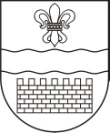 DAUGAVPILS VALSTSPILSĒTAS PAŠVALDĪBADAUGAVPILS PILSĒTAS 12. PIRMSSKOLAS IZGLĪTĪBAS IESTĀDEReģ. Nr. , Muzeja iela 10, Daugavpils, LV-5400, tālr. 65427490, e-pasts: pii12@inbox.lv , mājas lapa: www.daugavpils12pii.lv   Daugavpilī03.07.2023. UZAICINĀJUMSiesniegt piedāvājumuIepirkuma identifikācijas Nr. D12.PII2023/2NTirgus izpēte “Mācību līdzekļu un grāmatu piegāde Daugavpils pilsētas 12.pirmsskolas izglītības iestādes vajadzībām”Pasūtītājs: Iepirkuma priekšmets: Mācību līdzekļu un grāmatu piegāde Daugavpils pilsētas 12.pirmsskolas izglītības iestādes vajadzībām saskaņā ar tehnisko specifikāciju. Iepirkums paredz iepirkuma līguma slēgšanu. Pasūtītājs iepirkuma līgumu slēdz pēc tam, kad pieņemts lēmums par uzvarētāju. Iepirkuma līgums tiks slēgts, ja pasūtītāja budžetā būs pieejami nepieciešamie finanšu līdzekļi.Līguma izpildes termiņš: Mācību līdzekļu piegāde jāveic ne vēlāk kā līdz 31.08.2023.Piedāvājumu var iesniegt: pa pastu, elektroniski uz e-pastu pii12@inbox.lv  vai personīgi Muzeja iela 10, Daugavpilī, LV 5401, Daugavpils pilsētas 12.pirmsskolas izglītības iestādē,  līdz 2023. gada 11. jūlija  plkst.12:00.Piedāvājumā jāiekļauj:      6.1. pretendenta rakstisks pieteikums par dalību iepirkuma  procedūrā, kas sniedz īsas ziņas   par pretendentu (pretendenta nosaukums, juridiskā adrese, reģistrācijas Nr., kontaktpersonas vārds, uzvārds, tālrunis, fakss, e-pasts) – 1.pielikums;            6.2. finanšu piedāvājums, aizpildot tehnisko specifikāciju (2.pielikums). Cena jānorāda  euro ar  PVN 21%. Cenā jāiekļauj visas izmaksas, ieskaitot arī preču piegādi.Piedāvājuma izvēles kritērijs: piedāvājums ar viszemāko cenu, kas pilnībā atbilst izvirzītajām prasībām.Ar lēmumu varēs iepazīties Daugavpils pilsētas 12.pirmsskolas izglītības iestādes mājas lapā:  https://www.daugavpils12pii.lv/    sadaļā „ Iepirkumi” Daugavpils pilsētas12.pirmsskolas izglītības iestādes vadītājas pienākumu izpildītāja, vadītājas vietniece S.Ondzulet.268515341.pielikumsPIETEIKUMSDaugavpilīKomersants___________________________________________________________________________                                                                   (nosaukums)Reģistrācijas Nr. _____________________________________________________________Juridiskā adrese ___________________________________________________________________________Nodokļu maksātāja (PVN) reģistrācijas Nr. ________________________________________tālr., fakss___________________________ e-pasts__________________________________Kontaktpersonas amats, vārds, uzvārds, tālr.___________________________________________________________________________Bankas rekvizīti ______________________________________________________________________________________________________________________________________________________tā direktora (vadītāja, valdes priekšsēdētāja, valdes locekļa) ar paraksta tiesībām (vārds, uzvārds) personā, ar šī pieteikuma iesniegšanu:Piesakās piedalīties publisko iepirkumu likumā nereglamentētajā iepirkumā „ Mācību līdzekļu un grāmatu piegāde Daugavpils pilsētas 12.pirmsskolas izglītības iestādes vajadzībām” identifikācijas numurs D12.PII2023/2N, piekrīt visiem Uzaicinājuma iesniegt pieteikumu nosacījumiem un garantē to un normatīvo aktu prasību izpildi. Pieteikuma iesniegšanas noteikumi ir skaidri un saprotami________________________________________________(uzņēmuma nosaukums) apliecina, ka:visa sniegtā informācija ir pilnīga un patiesa;nekādā veidā nav ieinteresēts nevienā citā piedāvājumā, kas iesniegts šajā iepirkumā;nav tādu apstākļu, kuri liegtu tiesības piedalīties iepirkumā un izpildīt izvirzītās prasības; Iepirkuma identifikācijas Nr.Nr.D12.PII2023/2NPasūtītāja nosaukumsDaugavpils pilsētas 12.pirmsskolas izglītības iestādeJuridiskā adreseMuzeja iela 10, Daugavpils, LV-5401Reģ.Nr.2701901800Paziņojuma datums03.07.2023.Piedāvājumu iesniegumu termiņš11.07.2023.Kontaktpersona līguma slēgšanas jautājumosVadītājas vietniece Sandra Ondzule, mob.26851534e-pasts: pii12@inbox.lvKontaktpersona tehniskajos jautājumosVadītājas vietniece Sandra Ondzule, mob.26851534e-pasts: pii12@inbox.lvVārds, uzvārds,  amatsParaksts, Datums